ПРОЕКТ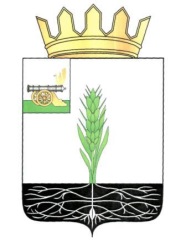 АДМИНИСТРАЦИЯ МУНИЦИПАЛЬНОГО ОБРАЗОВАНИЯ 
«ПОЧИНКОВСКИЙ РАЙОН» СМОЛЕНСКОЙ ОБЛАСТИП О С Т А Н О В Л Е Н И Е Об утверждении Актуализированнойсхемы теплоснабжения Мурыгинского сельского поселения Починковского района Смоленской области на 2024годВ соответствии с Федеральным законом от 27.07.2010 №190-ФЗ «О теплоснабжении», Федеральным законом от 06.10.2003 № 131-ФЗ «Об общих принципах организации местного самоуправления в Российской Федерации», Постановлением Правительства РФ от 22.02.2012 № 154 «О требованиях к схемам теплоснабжения, порядку их разработки и утверждения», руководствуясь Уставом муниципального образования «Починковский район» Смоленской областиАдминистрация муниципального образования «Починковский район» Смоленской области п о с т а н о в л я е т:1. Утвердить прилагаемую Актуализированную схему теплоснабжения Мурыгинского сельского поселения Починковского района Смоленской области на 2024 год.2. Опубликовать настоящее постановление в газете «Сельская новь» и разместить в информационно-телекоммуникационной сети «Интернет» на официальном сайте Администрации муниципального образования «Починковский район» Смоленской области http://pochinok.admin-smolensk.ru/.3. Контроль за исполнением настоящего постановления возложить на заместителя Главы муниципального образования «Починковский район» Смоленской области Зыкову Елену Алексеевну.Глава муниципального образования«Починковский район» Смоленской области                                      А.В. ГолубАктуализированная схема теплоснабжения Мурыгинского сельского поселения Починковского района Смоленской области на 2024 годМурыгино2023ОГЛАВЛЕНИЕОсновное положение и основание для проведения согласования схемы теплоснабжения Мурыгинского сельского поселения Починковского района Смоленской области на 2024 год …………………..………………………....4Мероприятия по обеспечению технической возможности подключения к системам теплоснабжения объектов капитального строительства……….…4Баланс топливно-энергетических ресурсов для обеспечения теплоснабжения, в том числе расходов аварийных запасов топлива….…….4Финансовые потребности при изменении схемы теплоснабжения и источники их покрытия…………………………………………………..……..4Отпуск тепловой энергии конечным потребителям на 2024год Приложение №1……………………….…………….…………………….……...51.Основное положение и основание для проведения актуализации схемы теплоснабжения Мурыгинского сельского поселения Починковского района Смоленской области на 2023 годОсновополагающими документами для проведения согласования схемы теплоснабжения Мурыгинского сельского поселения Починковского района Смоленской области является Федеральный закон Российской Федерации от 27 июля 2010 г №190-ФЗ  «О теплоснабжении».2.Мероприятия по обеспечению технической возможности подключения к системам теплоснабжения объектов капитального строительстваИзменений не предусматривается.3.Баланс топливно-энергетических ресурсов для обеспечения теплоснабжения, в том числе расходов аварийных запасов топливаПриложение №1.4.Финансовые потребности при изменении схемы теплоснабжения и источники их покрытияИзменений не предусматриваетсяПриложение 15. Отпуск тепловой энергии конечным потребителям Баланс тепловой энергии котельных на 2024 годот№УТВЕРЖДЕНАпостановлением Администрации муниципального образования «Починковский район» Смоленской областиНаименование юридического лица, в собственности/аренде у которого находится источникНаименование источника тепловой энергииПолезный отпуск тепловой энергии потребителям, ГкалНормативные  технологические потери в тепловых сетях теплоснабжающей организации, ГкалОтпуск тепловой энергии в сеть, ГкалРасход тепловой энергии на собственные нужды, ГкалВыработка тепловой энергии, Гкал ООО "Смоленскрегионтеплоэнерго"д. Лосня4 9648135 7771435 920ООО "Смоленскрегионтеплоэнерго"д. Денисово2 4274892 916762 992ООО «Радуга»д. Денисово29503793 329413 370ВСЕГОх10 9411 68112 02226012 282